Домашнее задание для 2 ДОП, от 16.10.21.23.10. - контрольная работа.30.10. - устная контрольная работа.Подготовка к контрольной работе.Построить интервал от заданного звука;Определить построенный интервал и подписать;Придумать ритм в размере 2/4 и ¾, (используйте более разнообразные длительности);Постройте гамму в тональности соль минор (т. е. от звука "соль" по схеме лада). Подпишите знаки возле нот. Работать простым карандашом.*Сделайте письменно в тетради только четвёртый подпункт подготовки к контрольной работе. Номер 108.Читать названия нот в ритме (сольмизация) с дирижированием в размере 2/4. Сильная доля - рука идёт вниз, вторая доля - рука вверх.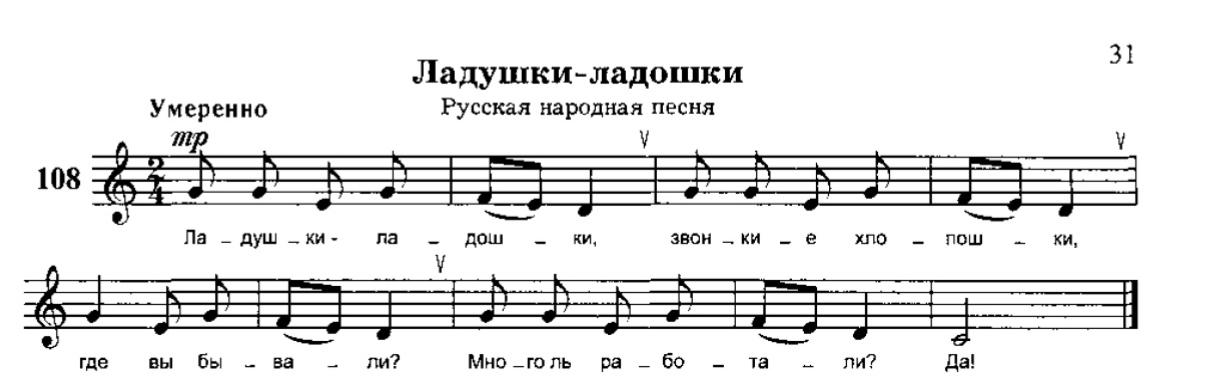 Таблица интервалов.Учить наизусть, буду спрашивать на устной контрольной.Обозн. Название интервалаСтупеневая величина Тоновая величина ч1Чистая прима1 ст. 0 т. м2Малая секунда2 ст. 0,5 т. б2Большая секунда2 ст. 1 т. м3Малая терция3 ст. 1,5 т. б3Большая терция3 ст. 2 т. 